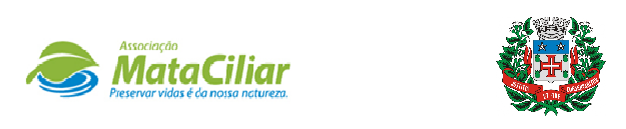 RELATÓRIO RECEBIMENTO DE ANIMAIS SILVESTRES NO MÊS DE JULHO DO MUNICÍPIO DE – CAJAMAR.Relação de óbitos de animais silvestres proveniente do Município de CAJAMAR.Relação de solturas de animais silvestres proveniente do Município de CAJAMAR.Relação de animais silvestres que em processo de reabilitação na Associação Mata Ciliar provenientes do Município de CAJAMAR.Data:	     /      /                                              Assinatura:RGDATA DE ENTRADANOME POPULARNOME CIENTÍFICO3900705/07/2022JacuPenelope superciliarias3903308/07/2022Beija-florEpetomena macroura3903809/07/2022Pássaro-pretoGnorimopsar chopi3909019/07/2022PardalPasser domesticus3909721/07/2022Gambá-de-orelha-pretaDidelphis auita3910121/07/2022Sagui-de-tufo-pretoCallithrix aurita3910322/07/2022Gavião-carijóRupornis magnirostris3910723/07/2022Quiri-quiriFalco sparverius3916031/07/2022Pica-pau-do-campoColaptes campestris3917131/07/2022Periquitão-maracanãPsittacara leucophthalmus10 ANIMAIS10 ANIMAIS10 ANIMAIS10 ANIMAISCLASSENº DE ANIMAIS%Mamíferos220%Aves880%Répteis00%RGDATA DE ENTRADANOME POPULARNOME CIENTÍFICODESTINODATA DE SAÍDA3727424/02/2022Periquitão-maracanãPsittacara leucophthalmusÓbito06/07/20223877326/05/2022Sagui-de-tufo-pretoCallithrix penicillataÓbito01/07/20223891017/06/2022Gambá-de-orelha-pretaDidelphis auritaÓbito16/07/20223903308/07/2022Beija-florEpetomena macrouraÓbito09/07/20223909019/07/2022PardalPasser domesticusÓbito21/07/20223909721/07/2022Gambá-de-orelha-pretaDidelphis auitaÓbito22/07/20223910121/07/2022Sagui-de-tufo-pretoCallithrix auritaÓbito24/07/20223916031/07/2022Pica-pau-do-campoColaptes campestrisÓbito31/07/2022TOTAL: 8 ANIMAISTOTAL: 8 ANIMAISTOTAL: 8 ANIMAISTOTAL: 8 ANIMAISTOTAL: 8 ANIMAISTOTAL: 8 ANIMAISRGDATA DE ENTRADANOME POPULARNOME CIENTÍFICODESTINODATA DE SAÍDALOCAL SOLTURA3887912/06/2022Mocho-diaboAsio stygiusSoltura15/07/2022Cajamar3889915/06/2022ColeirinhoSporophila caerulescensSoltura31/07/2022CajamarTOTAL: 2 ANIMAISTOTAL: 2 ANIMAISTOTAL: 2 ANIMAISTOTAL: 2 ANIMAISTOTAL: 2 ANIMAISTOTAL: 2 ANIMAISTOTAL: 2 ANIMAISRGDATA DE ENTRADANOME POPULARNOME CIENTÍFICO3638207/01/2022Coruja-buraqueiraAthene cunicularia3649412/01/2022Galo-da-campinaParoaria dominicana3667723/01/2022MarrecoAnseriforme3667823/01/2022MarrecoAnseriforme3674327/01/2022Pássaro-pretoMolothrus oryzivorus3689505/02/2022Periquitão-maracanãPsittacara leucophthalmus3689605/02/2022Periquitão-maracanãPsittacara leucophthalmus3689705/02/2022Periquitão-maracanãPsittacara leucophthalmus3722722/02/2022Tucano-tocoRamphastos toco3763010/03/2022ColeirinhoSporophila caerulescens3769013/03/2022ColeirinhoSporophila caerulescens3787727/03/2022Trinca-ferroSaltator similis3787827/03/2022BigodinhoSporophila lineola3792031/03/2022ColeirinhoSicalis caerulescens3798711/04/2022Periquitão-maracanãPsittacara leucophthalmus3851026/04/2022Jabuti-pirangaChelonoidis carbonara3856204/05/2022JabutiTestudinata3870015/05/2022ColeirinhoSporophila caerulescens3889815/06/2022Canário-da-terraSicalis flaveola3900705/07/2022JacuPenelope superciliarias3903809/07/2022Pássaro-pretoGnorimopsar chopi3910322/07/2022Gavião-carijóRupornis magnirostris3910723/07/2022Quiri-quiriFalco sparverius3917131/07/2022Periquitão-maracanãPsittacara leucophthalmusTOTAL: 23 ANIMAISTOTAL: 23 ANIMAISTOTAL: 23 ANIMAISTOTAL: 23 ANIMAIS